NASKAH ARTIKEL JURNALOleh: Raudha Kasmir NPM: 198020017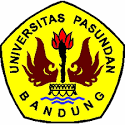 PROGRAM MAGISTER MANAGEMEN ADMINISTRASI RUMAH SAKITFAKULTAS PASCASARJANA UNIVERSITAS PASUNDAN BANDUNG2021PENGARUH BUDAYA ORGANISASI DAN BEBAN KERJA TERHADAP MOTIVASI SERTA DAMPAKNYA PADA KINERJA PERAWAT RS HOLISTIK PURWAKARTAEFFECT OF ORGANIZATIONAL CULTURE AND WOKRLOAD AGAINST MOTIVATION AND ITS IMPACT ON NURSE PERFORMANCE IN RS HOLISTIK PURWAKARTARaudha KasmirProgram Studi Manajemen, Manajemen Administrasi Rumah Sakit, Fakultas Pasca Sarjana Universitas Pasundan, BandungJL. Sumatera No. 41*raudhakasmir@gmail.comABSTRAKTujuan dalam penelitian ini adalah untuk mengetahui pengaruh budaya organisasi dan beban kerja terhadap motivasi dan kinerja karyawan, serta untuk menganalisis dan membuktikan pengaruh motivasi terhadap kinerja karyawan. Penelitian dilakukan di Rumah Sakit Holistik Purwakarta. Data dikumpulkan melalui kuesioner yang dibagikan kepada 35 orang. Selain kuesioner data juga dikumpulkan melalui kuesioner singkat. Penelitian dilakukan dengan menggunakan pendekatan kualitatif, dengan metode penelitian deskriptif. Metode pengumpulan data dengan kuesioner sesuai degan operasionalisasi parameter yang sudah dibuat, dokumentasi, observasi dan studi kepustakaan. Hasil penelitian ini menunjukan bahwa: Budaya Organisasi berpengaruh positif dan signifikan terhadap kinerja karyawan, beban kerja berpengaruh positif dan tidak signifikan terhadap motivasi, Motivasi berpengaruh positif dan tidak signifikan terhadap motivasi, Budaya organisasi dan Beban kerja berpengaruh positif dan signifikan terhadap kinerja karyawan dan motivasi berpengaruh positif namun tidak signifikan terhadap kinerja karyawan.Kata Kunci: budaya organisasi, kinerja perawat, beban kerja, dan pemberian motivasi.ABSTRACTThe purpose of this research was to determine the influence of organizational culture and workload on employee motivation and performance, as well as to analyze and prove the influence of motivation on employee performance. The study was conducted at Purwakarta Holistic Hospital. The data was collected through questionnaires distributed to 35 people. In addition to questionnaire data is also collected through short interviews. Research is conducted using qualitative approaches, with descriptive research methods. Method of collecting data with interviews in accordance with the operationalization of parameters that have been made, documentation, observation and literature studies. The results of this study showed that: Organization culture has a positive and significant effect on employee performance, workload has a positive and insignificant effect on motivation, motivation has a positive and insignificant effect on motivation, organizational culture and workload have a positive and significant effect on employee performance, and motivation has a positive but insignificant effect on employee performance.Keywords: organization culture, motivation supporting, nurse’s performance and workloadDAFTAR PUSTAKAA.A Anwar Prabu Mangkunegara, (2008), Manajemen Sumber Daya Manusia, Cetakan kelima, PT. Remaja Rosdakarya: BandungAdjei, Emmanuel, dan Forster, (2016), The Impact of Motivation on the Work Performance of Health Workers (Korle Bu Teaching Hospital): Evidence from Ghana, Hospital Practices and Research , 1 (2), 47-52.Adisasmito, W. (2009), Sistem kesehatan. Jakarta: PT Raja Grafindo PersadaAditama T.Y. (2002), Manajemen Administrasi Rumah Sakit. Edisi Kedua. Jakarta : UI- Pfress.Assauri, Sofjan. (2008), Manajemen Prpduksi dan Operasi. Lembaga Penerbit Fakultas Ekonomi Universitas Indonesia. JakartaChatab, dan Nevizond, (2007), Profil Budaya Organisasi, Alfabeta: Bandung.Das, B. L., & Baruah, M, (2013), Employee Retention, IOSR Journal of Business and Management , 14 (2), 8-16.Dessler, Gary, (2011), Manajemen sumber daya manusia. Penerbit Indeks, JakartaHannani, Ahmad (2016), Pengaruh Beban Kerja, Kepuasan, Fasilitas Terhadap Kinerja Perawat Di Ruang Perawatan Mawar Lantai II Rumah Sakit Umum Wisata UTT Makasar. Jurnal Mirai Manajemen. Vol. 01, No. 02. Di akses 10 April2018	http:/https://journal.stieamkop.ac Irwandy, (2007) Faktor-Faktor YangBerhubungan Dengan Beban Kerja di Unit Rawat Inap RS Jiwa Makassar Tahun 2006. Makasar.Johantara,         (2014),         HubunganIndustrial.	Diunduh	21Desember, 2016, from Web Unair:	http://johantara- fpsi10.web.unair.ac.id/artikel_d etail-99009-Umum- Hubungan%20Industrial.htmlKossivi, B., Xu, M., dan Kalgora, B, (2016), Study on Determining Factors on Employee Retention, Open Journal of Social Sciences (4), 261-268.Mangkunegara, A. P, (2008), Manajemen	Sumberdaya Manusia Perusahaan. Bandung: Remaja Rosda KaryaManullang M dan Marihot Manulang. (2010), Manajemen Sumber Daya Manusia Bagian Penerbitan Fakultas Ekonomi Universitas Gajah Mada, Yogjakarta.Minor, A, (2013), Compensation as a Construct for Employee Motivation in Healthcare, Americal          Journal	of Management , 13 (1), 108-111Munandar,	Utami.	(2014). Pengembangan Kreativitas Anak Berbakat. Jakarta: Rineka Cipta.Octaviana, N, (2011), Pengaruh Budaya Organisasi Terhadap Motivasi, Kepuasan Kerja, dan Kinerja Karyawan, Yogyakarta: Universitas Pembangunan Nasional Veteran.Pfeffer, J., dkk, (2008), Paradigma Baru Manajemen Sumber Daya Manusia, Amara Books: Yogyakarta.Rivai, V, (2007), Manajemen Sumber Daya Manusia untuk Perusahaan, Depok: Raja Grafindo Persada.Ruhana, I, (2013), Pengaruh Motivasi Kerja dan Kemampuan Kerja Terhadap Kinerja Karyawan, Portal Garuda , 1-10.Saif, S. K., Nawaz, A., Jan, F. A., dan Khan,	M.	I,	(2012),Synthesizing the Theories of Job Satisfaction		Across	the Cultural/Attitudinal Dimentions,	Interdisciplinary Journal	of			Contemporary Research in Business , 3 (9),1382-1396.Samsudin, S, (2010), Manajemen Sumber Daya Manusia, Bandung: CV Pustaka Setia.Shalahuddin, A., dan Marpaung, P. B, (2014), Pengaruh Kompensasi dan Budaya Organisasi Terhadap Kinerja Pegawai dengan Motivasi Kerja Sebagai Variabel Perantara, Jurnal Manajemen Teori dan Terapan, 7 (1), 53-65Sopiah, (2010), Perilaku Organisasi, Yogyakarta: Andi.Suci R.Mar’ih Koesomowidjojo. (2017). Panduan Praktis Menyusun Analisis Beban Kerja (1st ed.). Jakarta: Penebar SuadayaSukarna, (1992), Dasar-dasar Manajemen, CV. Mandar Maju, Bandung.Syauta, J. H., Troena,E. A., dan Setiawan, M. S, (2012), The Influence of Organizational	Culture, Organizational Commitment to Job Satisfaction and Employee Performance (Study at Municipal Waterworks of Jayapura, Papua Indonesia), International Journal of Business and Management Invention , 1 (1), 69-76.Syauta, J. H., Troena, E. A., dan Setiawan, M. S, (2012), TheInfluence of Organizational Culture,		Organizational Commitment to Job Satisfaction and Employee Performance (Study	at			Municipal Waterworks of Jayapura, Papua Indonesia),			International Journal of Business and Management Invention , 1 (1),69-76Ulfa, M., Rahardjo, K., dan Ruhana, I, (2013), Pengaruh Kompensasi Terhadap Motivasi dan Kinerja Karyawan, Jurnal Administrasi Bisnis , 1-11.Waworuntu, Bob, (1997), Dasar-Dasar Keterampilan	Melayani konsumen, Jakarta: PT. Gramedia Pustaka UtamaWibowo, (2016), Manajemen Kinerja, Raja Grafindo Perkasa: Jakarta. Witasari,	Lia.	(2009).	Analisis Pengaruh Kepuasan Kerja dan Komitmen		Organisasional terhadap Turnover Intentions(Studi Empiris pada Novotel Semarang).	MagisterManagement,	Universitas Diponegoro Semarang